AL VIA LA PRIMA EDIZIONE DELLA ‘LIONS CUP’, IL TORNEO VIRTUALE DEI LEONI#SiamoLeoni, un simbolo e un modo di essere, feroci in campo, ma allo stesso tempo fieri e leali. Proprio nel segno della cooperazione, del fair play e della lealtà sportiva nasce la ‘Lions Cup’, torneo virtuale, che racchiude al suo interno società che hanno come unico comune denominatore il Leone, chi nel simbolo e chi nel nome. Fifa 20 a fare da cornice alle otto squadre partecipanti, ciascuna rappresentata da un proprio calciatore come player e divise in due gironi:GIRONE A                        Picerno (Emanuele Santaniello)Potenza (Sebastiano Longo)Pro Vercelli (Lorenzo Grossi)Sicula Leonzio (Tino Parisi)GIRONE BFrosinone (Nicola Citro)Ravenna (Cristian Cauz)Vibonese (Gabriele Bernardotto)Viterbese (Giuseppe Scalera)Quindici le partite totali e tutte in diretta su Twitch (twitch.tv/lions_cup). Si parte martedì 2 giugno, la fase a gironi terminerà il 9 giugno, le semifinali previste per il 10 giugno e la finale l’11 giugno. Buona Lions Cup a tutti!Ufficio Stampa
A.S. Viterbese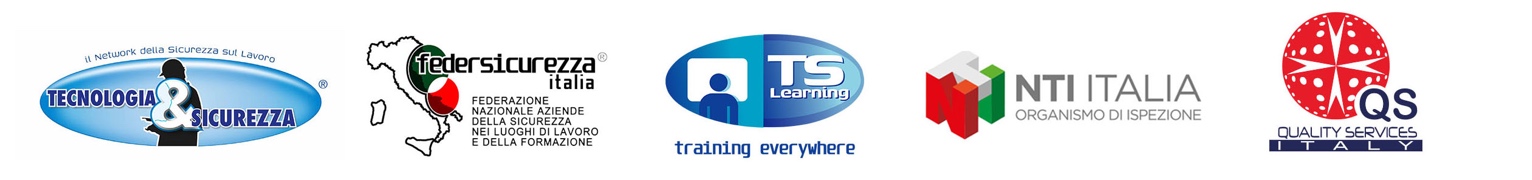 